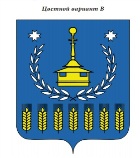    СОВЕТ   ДЕПУТАТОВМУНИЦИПАЛЬНОГО ОБРАЗОВАНИЯ «ВОТКИНСКИЙ РАЙОН»«ВОТКА ЁРОС»МУНИЦИПАЛ КЫЛДЫТЭТЫСЬ ДЕПУТАТЪЁСЛЭН КЕНЕШСЫ«___»   октября  2020  года                                                                                    №_____г. ВоткинскОб утверждении Положенияо нагрудном знаке «За заслуги перед Воткинским районом» В соответствии со статьей 4 Устава муниципального образования "Воткинский район"Совет депутатов муниципального образования "Воткинский район" РЕШАЕТ:1. Утвердить Положение  о нагрудном знаке  «За заслуги перед Воткинским районом» (Приложение №1). (прилагается).2. Утвердить образец нагрудного знака «За заслуги перед Воткинским районом» (Приложение №4).3. Настоящее решение вступает в силу со дня его принятия и подлежит официальному опубликованию.Председатель совета депутатов муниципального образования«Воткинский район»				    	                      М.А. НазаровГлава муниципального образования                                       муниципального образования«Воткинский район»                                                                                  И.П. Прозоровг. Воткинск«___» октября 2020 год№_____Приложение№1ПОЛОЖЕНИЕО  НАГРУДНОМ ЗНАКЕ «ЗА ЗАСЛУГИ ПЕРЕД  ВОТКИНСКИМ РАЙОНОМСтатья 1         1. В целях признания выдающихся заслуг и достижений граждан, внесших значительный вклад в развитие производства, экономики, государственного и муниципального управления, науки, образования, культуры, проявивших личное мужество и героизм при исполнении конституционного или гражданского долга по защите Отечества, защите прав и свобод человека,  награждается формой поощрения нагрудным знаком «За  заслуги перед Воткинским районом».2. Нагрудный  знак «За  заслуги перед Воткинским районом» присваивается гражданам Российской Федерации, а также гражданам иностранных государств и лицам без гражданства за особые заслуги, способствующие социально-экономическому, культурному развитию, росту благосостояния населения и повышению авторитета Воткинского района.3.   Нагрудный  знак «За  заслуги перед Воткинским районом» присваивается персонально пожизненно и может быть отозвано по решению Совета депутатов.4. Основаниями для награждения нагрудным  знаком  «За  заслуги перед Воткинским районом» являются:- особые заслуги в многолетней трудовой деятельности гражданина Российской Федерации, проживающего в Воткинском  районе или тесно связанного с ним характером своей работы и жизни, направленной на социально-экономическое развитие Воткинского района, имеющие стаж работы  не менее пяти лет.   -  авторитет у жителей Воткинского района, приобретенный культурной, научной, политической, хозяйственной, иной деятельностью, сочетающейся с хорошими результатами для Воткинского района; - мужество, героизм, смелость и отвагу при выполнении служебного долга по защите Отечества,  совершение мужественных поступков; - выдающиеся заслуги в государственном и муниципальном управлении, защите прав человека, укреплении мира, развитии экономики, производства, науке, технике, культуре, искусстве, воспитании и образовании, здравоохранении, благотворительной и иной общественной деятельности, направленной на достижение экономического, социального и культурного благополучия Воткинского района,- высокое профессиональное мастерство и многолетний труд, способствующие развитию Воткинского района, повышению его роли в Удмуртской Республике или  в Российской Федерации  или  за рубежом.5. Нагрудный знак «За заслуги   перед Воткинским районом»  присваивается, как правило,  два  раза  в год  накануне  Дня местного самоуправления и  Дня района.6. Информация о присвоении  нагрудным знаком  «За заслуги   перед Воткинским районом»  подлежит опубликованию в местных средствах массовой информации и размещается на официальном сайте муниципального образования «Воткинский  район».Статья 2           1. Представления  и ходатайства о присвоении  нагрудным знаком  «За заслуги   перед Воткинским районом»    могут вноситься: -  главой муниципального образования «Воткинский район»; - главами муниципальных образований сельских поселений;-  депутатами Совета депутатов муниципального образования «Воткинский район»; - органами местного самоуправления муниципального образования «Воткинский район»-  общественными объединениями и организациями района; -  трудовыми коллективами района. Случаи самовыдвижения не допускаются. По личным обращениям граждан представление к присвоению почетного звания не производится.2. Представление к присвоению нагрудным знаком  «За  заслуги перед  Воткинским  районом» направляется на имя Главы муниципального образования «Воткинский  район» с обязательным указанием особых заслуг кандидата на присвоение  нагрудным знаком «За  заслуги перед  Воткинским  районом»  (далее - кандидат).           Представления  и ходатайства о присвоении нагрудным знаком  «За заслуги   перед Воткинским районом»   поступающие от лиц и организации направляются Главе муниципального образования «Воткинский район»  в виде писем и обращений с приложением следующих документов: - выписки из протокола собрания трудового коллектива, общественного объединения, организации, заседания коллегиального органа общественного объединения, принявших решение о подаче ходатайства о присвоении   нагрудным знаком «За  заслуги перед  Воткинским  районом»;-  описания достижений и заслуг кандидата перед Воткинским  районом; -  наградной лист с подробной биографией кандидата; -  фотографии кандидата (по возможности); -  любой дополнительной информации о кандидате.            Представление и наградной лист оформляются согласно приложениям 2 и 3 кнастоящему Положению.3. Предварительное рассмотрение вопроса о присвоении нагрудным знаком  «За заслуги   перед Воткинским районом» осуществляется комиссией   (распоряжение Главы муниципального образования «Воткинский район» от 03.08.2020 года №11) (далее - комиссия).  Основаниями для отклонения представлений  и ходатайств являются: -  письменный самоотвод кандидата; - отсутствие необходимых документов; - наличие судимости.             Комиссия изучает предложения и ходатайства по каждой кандидатуре персонально и готовит для заседания Совета  депутатов свое решение. Заключение комиссии, как положительное, так и отрицательное вносится на рассмотрение Совета  депутатов. О принятом решении комиссия информирует заявителей.        Внесенные на заседание Совета  депутатов проекты решений о присвоении нагрудным знаком  «За заслуги   перед Воткинским районом»    рассматриваются по каждой кандидатуре отдельно.4. Результаты рассмотрения представленных в комиссию материалов оформляются протоколом, в котором комиссия рекомендует  Совету депутатов муниципального образования «Воткинский район»     на присвоение нагрудным знаком  «За заслуги   перед Воткинским районом».    Протокол подписывается председателем и секретарём комиссии и направляется в Совет депутатов муниципального образования «Воткинский район»  не позднее трёх дней после рассмотрения.5. Предложения о присвоении нагрудным знаком  «За заслуги   перед Воткинским районом», рассматриваются на заседании Совета депутатов  не позднее двух месяцев со дня их поступления, а также по мере их поступления по каждой кандидатуре в отдельности.6. Решение о присвоении  нагрудным знаком  «За заслуги   перед Воткинским районом»   рассматривается  два раза в год приуроченном к празднованию  Дня  органов местного самоуправления и Дня района принимается большинством голосов от установленного числа депутатов Совета депутатов и оформляется решением Совета депутатов.               Рассмотрение вопроса о принятии решения о присвоении  нагрудным знаком  «За заслуги   перед Воткинским районом»  может осуществляться в отсутствие представляемого к званию лица. Статья 31. Лица, удостоенные наградным знаком «За заслуги перед Воткинским районом» имеют право публичного пользования этим званием в связи со своим именем.2. Лицо, удостоенное  наградным  знаком  «За заслуги перед Воткинским районом»  имеет право на приём вне очереди Главой муниципального образования, Председателем Совета депутатов муниципального образования «Воткинский район», другими должностными лицами органов местного самоуправления муниципального образования «Воткинский район», руководителями муниципальных предприятий и учреждений муниципального образования «Воткинский район».Статья 41. Знаками отличия звания «За заслуги перед Воткинским районом» являются нагрудный знак, а также удостоверение.2.  Нагрудный знак и удостоверение   «За заслуги перед Воткинским районом» вручают Глава муниципального образования «Воткинский район»  и председатель Совета депутатов муниципального образования «Воткинский район»  в торжественной  обстановке на публичном официальном мероприятии.  Приложение №2к Положению о нагрудном знаке  «За заслуги перед Воткинским районом»  утвержденному решением  Совета депутатов МО «Воткинский район « № ___ от ____ПРЕДСТАВЛЕНИЕ (ХОДАТАЙСТВО) К ПРИСВОЕНИЮ  НАГРУДНОГО ЗНАКА «ЗА ЗАСЛУГИ ПЕРЕД ВОТКИНСКИЙ РАЙОНОМ»_______________________________________________________(инициатор выдвижения)ходатайствует о присвоении _______________________________________________                                                                     (Ф.И.О., должность, место работы или род занятий)________________________________________________________________________Нагрудного знака «За заслуги перед Воткинским районом»  за особые _________________________ (указать, какие  именно).Приложение:- Наградной лист - Выписка из протокола заседания Комиссии- иные документыДата                     подпись инициатора выдвиженияПриложение №3к Положению «О нагрудном знаке «За заслуги перед Воткинским районом»   утвержденному решением Совета депутатовмуниципального образования«Воткинский район»от «___» ______2020 №___Наградной лист к награждению  нагрудным знаком  «За заслуги перед Воткинским районом»   1. Фамилия _______________________________________________________имя, отчество ____________________________________________________2. Дата рождения _________________________________________________                              (число, месяц, год)3. Должность, место работы _________________________________________________________________________________________________________           (точное наименование предприятия, учреждения, организации)4. Образование____________________________________________________	(образовательное учреждение, специальность, дата окончания)5. Какими наградами награжден (а)___________________________________________________________________________________________________6. Характеристика  с указанием конкретных заслуг представляемого   к   награждению___________________________________________________  ________________________________________________________________________________________________________________________________________________________________________________________________________________________________________________________________________________________________________________________________________________________________________________________________________________________________________________________________________________________________________________________________________________Предлагаемая формулировка награждения:____________________________________________________________________________________________________________________________________Кандидатура рекомендована ____________________________________________________________________________________________________________________________________ (руководителем предприятия, учреждения, организации, собранием трудового коллектива, должностным лицом,  органом местного самоуправления,  дата, № протокола)"___" ___________ 20__ г.Резолюция:____________________________________________________________________________________________________________________________________Председатель Совета депутатов муниципального образования «Воткинский район»                                                Ф.И.О.                                                   "___" ___________ 20_         Приложение №4к решению Совета депутатовмуниципального образования«Воткинский район»от «___» ____________2020год №___  Нагрудный знак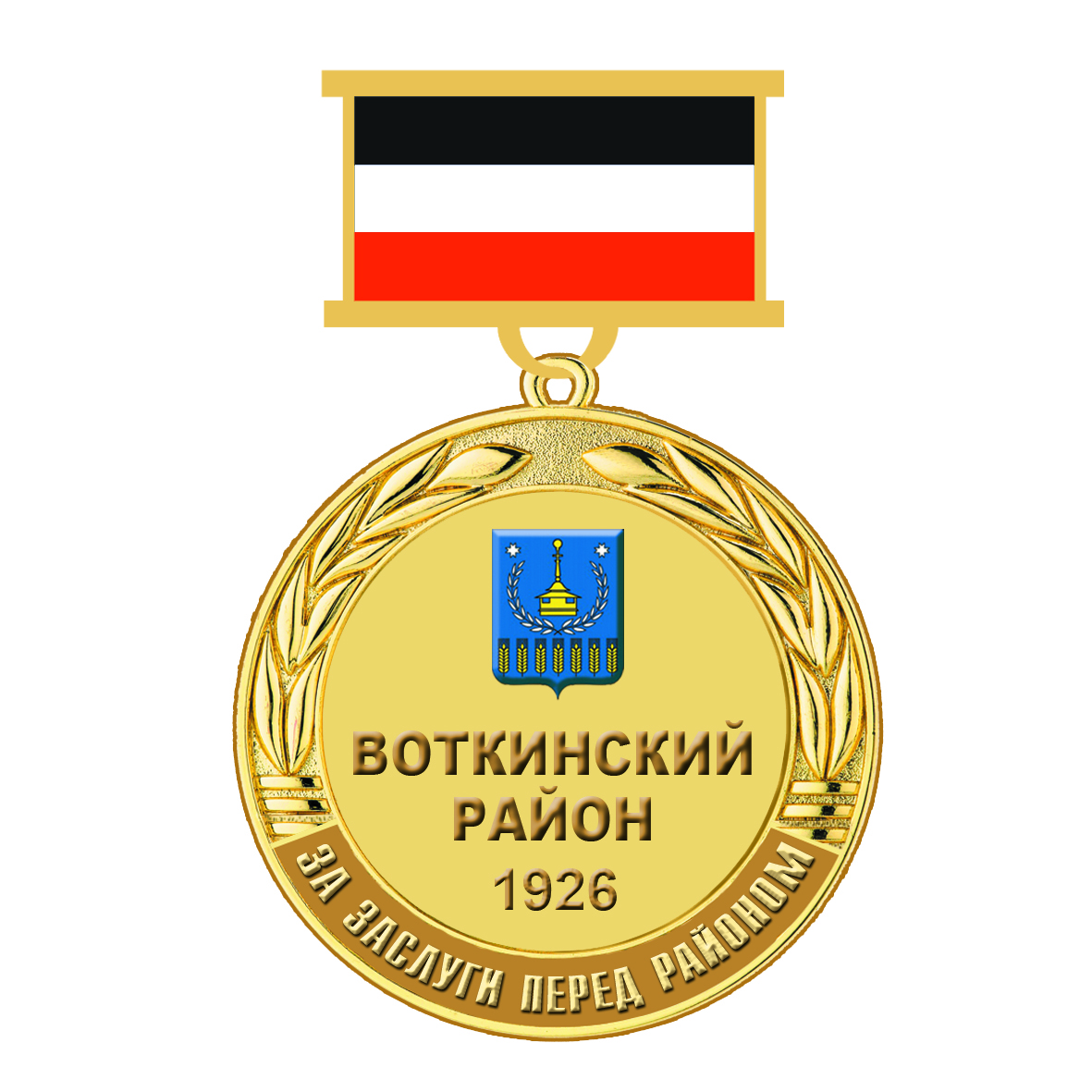 